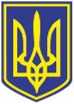 УкраїнаВИКОНАВЧИЙ КОМІТЕТЧОРНОМОРСЬКОЇ МІСЬКОЇ РАДИОдеського району Одеської областіР І Ш Е Н Н Я     02.02.2024                                                                52Про          надання       статусу         дитини,         якапостраждала          внаслідок         воєнних          дій   та         збройних         конфліктів,       малолітньому   ______________________________, _________ р. н.    При розгляді заяви громадянки ___________, яка проживає за адресою:  вул. _____,  будинок № ___, квартира № __, м. Чорноморськ Одеського району Одеської області, а також матеріалів  служби у справах дітей встановлено:__________________, __________ р. н. (свідоцтво про народження _______   № ______, видане _________ виконавчим комітетом Птахівської сільської ради Скадовського району Херсонської області), уродженець села Птахівка Скадовського району Херсонської області, прибув з батьками до міста Чорноморська у лютому 2023 року з  Херсонської області, проживає за адресою: вул. ________, будинок № _____, квартира № ____, м. Чорноморськ Одеського району Одеської області.  Внаслідок воєнних дій зазнав психологічного насильства, моральних та психологічних страждань, що не потребують доведення.Відповідно до ст. ст. 10, 30-1 Закону України «Про охорону дитинства» та постанови Кабінету Міністрів України від 24.09.2008 № 866 «Питання діяльності органів опіки та піклування, пов’язаної із захистом прав дитини» (із змінами і доповненнями), підпункту 6 пункту 3 Порядку надання статусу дитини, яка постраждала внаслідок воєнних дій та збройних конфліктів, затвердженого постановою  Кабінету Міністрів України від 05.04.2017 № 268 (із змінами), враховуючи рішення Комісії з питань захисту прав дитини № 13 від 19.12.2023, керуючись ст. ст. 34,38, 52 Закону України «Про місцеве самоврядування в Україні»,    виконавчий комітет Чорноморської  міської ради Одеського району Одеської області вирішив:        1. Надати малолітньому  ______________________, ___________ р. н., статус дитини, яка постраждала внаслідок воєнних дій та збройних конфліктів.        2. Контроль за виконанням цього рішення покласти на першого заступника міського голови Ігоря Лубковського.      Міський голова				                                               Василь ГУЛЯЄВ 